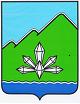 АДМИНИСТРАЦИЯ ДАЛЬНЕГОРСКОГО ГОРОДСКОГО ОКРУГА  ПРИМОРСКОГО КРАЯПОСТАНОВЛЕНИЕ05 декабря 2013                г.Дальнегорск                         № 1038-паО внесении изменений в Порядок предоставления в 2013-2015 годах субсидий субъектам малого и среднего предпринимательства Дальнегорского городского округа, производящим и реализующим товары (работы, услуги), предназначенные для внутреннего рынка Российской Федерации На основании Бюджетного кодекса Российской Федерации, в соответствии с муниципальной целевой программой «Развитие и поддержка малого и среднего предпринимательства в Дальнегорском городском округе» на 2010-2012 годы и на период до 2015 года, утвержденной постановлением администрации Дальнегорского городского округа от 06.08.2012 № 524-па (изменения от 17.04.2013 № 283-па, от 28.10.2013г. № 937-па), руководствуясь Уставом Дальнегорского городского округа, администрация Дальнегорского городского округаПОСТАНОВЛЯЕТ: 1. Внести следующие изменения в Порядок предоставления в 2013-2015годах субсидий субъектам малого и среднего предпринимательства Дальнегорского городского округа, производящим и реализующим товары (работы, услуги), предназначенные для внутреннего рынка Российской Федерации, утвержденный постановлением администрации Дальнегорского городского округа от 29.10.2013 № 945-па (далее – Порядок): 1.1. Подпункт 2.4 раздела 2 Порядка читать в следующей редакции:«2.4. Возмещение части затрат на развитие лизинга оборудования, устройств, механизмов, автотранспортных средств (за исключением легковых автомобилей), приборов, аппаратов, агрегатов, установок, машин, средств и технологий (далее - оборудование), субъектам малого и среднего предпринимательства, на реализацию одного из следующих направлений:- субсидирование уплаты субъектом малого предпринимательства  первого взноса (аванса) при заключении договора лизинга оборудования не ранее 01 января .;- субсидирование части затрат, связанных с уплатой субъектом малого и среднего предпринимательства лизинговых платежей по договорам, заключенным не ранее 01 января . на срок не более пяти лет.».1.2. Добавить подпункт 4.1.6. в раздел 4 Порядка в следующей редакции:«4.1.6. Начинающий предприниматель самостоятельно несет все расходы, связанные с подготовкой и подачей заявления и приложенных к нему документов.».1.3. Добавить подпункт 4.1.7. в раздел 4 Порядка в следующей редакции:«4.1.7. Гранты предоставляются на основании следующих критериев отбора:4.1.7.1. Очередность предоставления гранта субъектам малого и среднего предпринимательства устанавливается по степени убывания величины общего бала бизнес-проекта. 	4.1.7.2. В случае если два и более бизнес-проекта имеют одинаковые показатели, очередность предоставления гранта устанавливается в зависимости от даты поступления пакета документов.4.1.7.3. На основании суммы набранных баллов в первоочередном порядке рассмотрению подлежат документы Заявителей, относящихся к приоритетной целевой группе получателей субсидии, определенной в пункте 4.1.2. Порядка- победителями отбора признаются заявки претендентов, набравших наибольшее количество баллов.».1.4. Пункт  4.4. раздела 4 Порядка читать в следующей редакции:«4.4. Субсидии на возмещение части затрат по мероприятиям, связанным с содействием развития лизинга оборудования, устройств, механизмов, автотранспортных средств (за исключением легковых автомобилей), приборов, аппаратов, агрегатов, установок, машин, средств и технологий (далее - оборудование), субъектам малого и среднего предпринимательства, на реализацию одного из следующих направлений:а) возмещение части затрат на развитие лизинга оборудования  предоставляются единовременно из расчета до 80 процентов документально подтвержденных затрат по оплате первоначального взноса (аванса) по договору лизинга в размере не более 500 тыс. рублей для  юридических лиц или индивидуальных предпринимателей.б) возмещение части затрат, связанных с уплатой лизинговых платежей по договорам финансовой аренды (лизинга), заключенным не ранее 01 января 2011 года на срок не более пяти лет.     Возмещение части затрат на развитие лизинга оборудования  предоставляются субъектам малого и среднего предпринимательства единовременно, по каждому обращению, из расчета до 80 процентов документально подтвержденных затрат, связанных с уплатой лизинговых платежей по договорам финансовой аренды (лизинга).Общий объем субсидий на возмещение затрат, предусмотренных подпунктом «б» пункта 4.4. настоящего Порядка, не должен превышать 500,0 тыс. руб. одному субъекту малого или среднего предпринимательства в течение одного финансового года.При расчете субсидий в составе затрат не учитываются затраты на уплату налога на добавленную стоимость и выкупную стоимость предмета лизинга (если договором лизинга предусмотрен переход права собственности на предмет лизинга к лизингополучателям).Субсидирование мероприятий, направленных на развитие лизинга, распространяется на лизинговые договоры, к которым относятся следующие предметы лизинга:- оборудование;- универсальные мобильные платформы: мобильный образовательный центр; мобильная служба быта; мобильный шиномонтаж; мобильный пункт быстрого питания; мобильный пункт производства готовых к употреблению продуктов питания (хлебобулочные и кондитерские изделия, блины, гриль, пончики и пр.); мобильный ремонт обуви; мобильный центр первичной обработки и фасовки сельскохозяйственной продукции; мобильный пункт заготовки молочной продукции; мобильный центр реализации продукции сельхозтоваропроизводителей; мобильный салон красоты; мобильный пункт туристических услуг; мобильный пункт реализации сувенирной продукции; мобильный пункт проката спортивного инвентаря; мобильный пункт реализации, наладки и обслуживания спортивного инвентаря; мобильное предприятие мелкорозничной торговли; мобильное предприятие сферы услуг; мобильное оздоровительное предприятие, а также прочие мобильные платформы;- нестационарные объекты для ведения предпринимательской  деятельности субъектами малого и среднего предпринимательства (временные сооружения или временные конструкции, не связанные прочно с земельным участком вне зависимости от присоединения к сетям инженерно-технического обеспечения);- модульные объекты для ведения предпринимательской деятельности субъектами малого и среднего предпринимательства. Модульные объекты представляют собой быстровозводимые здания, собранные из отдельных модулей (блок-контейнеров) с готовой внутренней и внешней отделкой и имеющие все условия для административно-хозяйственной деятельности.Предмет лизинга по вышеуказанным договорам относится ко второй и выше амортизационным группам Классификации основных средств, включаемых в амортизационные группы, утвержденной постановлением Правительства Российской Федерации от 1 января 2002 № 1 «О классификации основных средств, включаемых в амортизационные группы» и не может быть физически изношенное или морально устаревшее оборудование. Оборудование, предназначенное для осуществления оптовой и розничной торговой деятельности, не является предметом лизинга.».1.5. Добавить абзац девять в пункт 5.4. раздела 5  в следующей редакции:«копии документов, подтверждающих отнесение оборудования ко второй и выше амортизационным группам Классификации основных средств, включаемые в амортизационные группы, утвержденной постановлением Правительства Российской Федерации от 1 января 2002 года №1«О классификации основных средств, включаемых в амортизационные группы».».1.6. Дополнить подпункт 6.1. раздела 6 Порядка абзацем четыре в следующей редакции:«В 2013 году сроком окончания приема заявок для предоставления субсидий на возмещение затрат (в т.ч. грант) считать 20 декабря.».1.7. Дополнить подпункт 7.2.1 раздела 7 Порядка после слов «целям и задачам Программы;» словами «, оценивает бизнес-план, с оформлением оценочной ведомости (приложение №13);».1.8. Добавить приложение № 13 к Порядку предоставления в 2013-2015 годах субсидий субъектам малого и среднего предпринимательства Дальнегорского городского округа, производящим и реализующим товары (работы, услуги), предназначенные для внутреннего рынка Российской Федерации согласно Приложению 2 к настоящему постановлению.1.9. Пункт 9.1. раздела 9 Порядка читать в следующей редакции:«9.1. Уполномоченный орган на основании распоряжения администрации Дальнегорского городского округа в течение двух рабочих дней готовит договор о предоставлении субсидии, который скрепляется подписями сторонами (Заявителя и администрации Дальнегорского городского округа), который предусматривает следующее:- объем и целевое назначение субсидии;- права и обязанности сторон, в том числе обязанность получателя гранта по предоставлению отчетов о целевом использовании гранта в соответствии с настоящим пунктом;- согласие получателя гранта на осуществление Уполномоченным органом и органами муниципального финансового контроля проверок соблюдения получателем гранта условий, целей, и порядка предоставления субсидий;- ответственность сторон за нарушение условий договора.».1.10. Дополнить новым пунктом 9.2. в раздел 9 Порядка в следующей редакции:«9.2. Уполномоченный орган формирует заявку на перечисление субсидии и направляет в отдел бухгалтерского учета и отчетности администрации Дальнегорского городского округа. К заявке прилагается распоряжение, протокол заседания Комиссии, договор и расчет субсидии.».1.11. Пункты 9.2.  9.5. считать пунктами 9.3. – 9.6. соответственно.1.12. Приложение № 7 к Порядку предоставления в 2013-2015 годах субсидий субъектам малого и среднего предпринимательства Дальнегорского городского округа, производящим и реализующим товары (работы, услуги), предназначенные для внутреннего рынка Российской Федерации изложить в новой редакции согласно Приложению 1 к настоящему постановлению.2. Контроль за выполнением данного постановления оставляю за собой.3. Данное постановление подлежит опубликованию.Глава Дальнегорскогогородского округа					                	                       И.В. СахутаПриложение №1 к постановлению администрации Дальнегорского городского округаот ______________№___________РАСЧЕТ (в рублях)размера субсидии, предоставляемой в ________________, на возмещение части затрат связанных с оплатой первого взноса (аванса) при заключении договора лизинга оборудования________________________________________________________________________________                     (полное наименование организации)Юридический адрес:______________________________________________________________Фактический адрес:_______________________________________________________________ИНН ____________________________КПП __________________________________________
ОГРН_____________________Р/счет__________________________________________________________________________Наименование банка _____________________________________________________________БИК ______________________ кор. счет _____________________________________________________________________________________________________________________________*Примечание: расчет размера субсидии производится в размере до 80% затрат по уплате первого взноса (платежа), по договору лизинга оборудования, при этом под первым взносом понимается первый единовременный лизинговый платеж в соответствии с заключенным договором лизинга, без учета НДС.Достоверность и подлинность представленных сведений гарантирую. Не возражаю против выборочной проверки информации.                                           Проверено:Приложение №2 к постановлению администрации Дальнегорского городского округаот ______________№___________ОЦЕНОЧНАЯ ВЕДОМОСТЬпо бизнес-проекту_____________________________________________________________					 (наименование бизнес-проекта)_____________________________________________________________________________(направление развития малого и среднего предпринимательства)	Председатель комиссии:		_________________                 _________________          	                 (Ф.И.О.)	(Подпись)Члены комиссии:                              _________________                 _______________                                                                                                 (Ф.И.О.)                                                 (Подпись)1. Размер собственных средств, вложенных в реализацию бизнес-проекта20% и выше – 3 бала1. Размер собственных средств, вложенных в реализацию бизнес-проекта50% и выше – 7 балов1. Размер собственных средств, вложенных в реализацию бизнес-проекта100% – 10 балов2. Количество созданных новых рабочих мест с момента регистрации начинающего предпринимателяот 0 до 2единиц – 0 балов2. Количество созданных новых рабочих мест с момента регистрации начинающего предпринимателяот 3 до 9 единиц – 5 балов2. Количество созданных новых рабочих мест с момента регистрации начинающего предпринимателясвыше 10 единиц – 10 балов3.  Наличие опыта работы  по  соответствующему бизнес-проекту направлению деятельностиотсутствие опыта – 0 балов3.  Наличие опыта работы  по  соответствующему бизнес-проекту направлению деятельностиот 1 года до 3 лет – 5 балов3.  Наличие опыта работы  по  соответствующему бизнес-проекту направлению деятельностисвыше 3 лет – 10 балов4. Наличие помещенияотсутствие помещения – 0 балов4. Наличие помещенияаренда помещения – 5 балов4. Наличие помещениясобственное помещение – 10 балов5. Реализация бизнес-проектапланируется – 0 балов5. Реализация бизнес-проектареализуется до 6 месяцев – 5 балов5. Реализация бизнес-проектареализуется свыше 6 месяцев – 10 баловОбщий бал бизнес-проекта ФормаПриложение № 7к Порядку предоставления в 2013-2015 годах субсидий субъектам малого и среднего предпринимательства Дальнегорского городского округа, производящим и реализующим товары (работы, услуги), предназначенные для внутреннего рынка Российской Федерации Общая сумма затратПроцент (доля) возмещения затратРазмер субсидии(графа 1х графа 2)123Руководитель субъекта малого и среднего предпринимательстваНачальник отдела экономики и поддержки предпринимательстваадминистрации Дальнегорского городского округа                    (подпись, Ф.И.О.)(подпись, Ф.И.О.)Главный бухгалтер:Дата(подпись, Ф.И.О.)ДатаМ.П.ФормаПриложение № 13к Порядку предоставления в 2012-2015 годах субсидий субъектам малого и среднего предпринимательства Дальнегорского городского округа, производящим и реализующим товары (работы, услуги), предназначенные для внутреннего рынка Российской Федерации № п/пНаименование критерияПараметры бизнес-проектаОценка в баллах1Размер собственных средств, вложенных в реализацию бизнес-проекта2Количество созданных новых рабочих мест с момента регистрации начинающего предпринимателя3Наличие опыта работы  по  соответствующему бизнес-проекту направлению деятельности4Наличие помещения5Реализация бизнес-проектаОбщий бал бизнес-проекта:Общий бал бизнес-проекта:Общий бал бизнес-проекта: